 S T A R O S T A    O B C E     L A D C E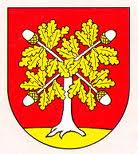      V Ladcoch 12. júna 2015     č.OZ/6/2015P O Z V Á N K AV zmysle § 12 ods. 1 zákona č.369/90 Zb. o obecnom zriadení v zneníneskorších predpisovz v o l á v a mverejné zasadnutie Obecného zastupiteľstva v Ladcochna 17,00 hod. dňa 18. júna 2015 (štvrtok)do obradnej miestnosti obecného úradu    Program : Otvorenie zasadnutiaVoľba návrhovej komisie, overovateľov zápisnice, určenie zapisovateľa zápisniceSchválenie programu rokovaniaPlnenie uznesení z rokovania Obecného zastupiteľstva obce Ladce konaného dňa 21.05. 2015Schválenie VZN o určení výšky dotácie na prevádzku školských zariadeníStanovisko Hlavnej kontrolórky obce Ladce k Záverečnému účtu obce Ladce za rok 2014Schválenie Záverečného účtu obce Ladce za rok 2014Informácia o čerpaní rozpočtu obce Ladce za I. štvrťrok 2015Schválenie úpravy rozpočtu č.3 obce Ladce na rok 2015Správa Hlavnej kontrolórky obce Ladce za I. polrok 2015Návrh plánu práce Hlavnej kontrolórky obce Ladce na II. polrok 2015Informácia o výbere daní a poplatkov Pripomienky a návrhy    Ukončenie zasadnutia									  Ing. Jaroslav Koyš								      starosta obce	